В соответствии со статьей 13 Федерального закона от 6 октября 2003 г.  № 131-ФЗ «Об общих принципах организации местного самоуправления в Российской Федерации», Уставом Варнавинского муниципального района Нижегородской области, с согласия населения муниципальных образований рабочий поселок Варнавино, Богородский сельсовет, Восходовский сельсовет, Михаленинский сельсовет, Северный сельсовет, Шудский сельсовет, выраженного решениями представительных органов соответствующих муниципальных образований по вопросу преобразования муниципальных образований путем объединения всех поселений, входящих в состав Варнавинского муниципального района Нижегородской области, и наделения вновь образованного муниципального образования статусом муниципального округа с наименованием «Варнавинский муниципальный округ Нижегородской области» с административным центром в р.п. Варнавино, учитывая и выражая мнение населения Варнавинского муниципального района Нижегородской области, Земское собрание решило:Согласиться на преобразование муниципальных образований путем объединения всех поселений, входящих в состав Варнавинского муниципального района Нижегородской области: рабочий поселок Варнавино, Богородский сельсовет, Восходовский сельсовет, Михаленинский сельсовет, Северный сельсовет, Шудский сельсовет и наделения вновь образованного муниципального образования статусом муниципального округа с наименованием Варнавинский муниципальный округ Нижегородской области, с административным центром в р.п. Варнавино.Обратиться к Губернатору Нижегородской области с предложением внести в Законодательное Собрание Нижегородской области в порядке законодательной инициативы проект закона Нижегородской области «О преобразовании муниципальных образований Варнавинского муниципального района Нижегородской области».Направить настоящее решение в адрес Губернатора Нижегородской области.Опубликовать настоящее решение в районной газете «Новый путь», разместить на официальном сайте Варнавинского муниципального района Нижегородской области «Варнавино-район.рф» в информационно – телекоммуникационной сети «Интернет».Председатель Земского собранияВарнавинского муниципального района			   В.Ю. ШтановГлава местного самоуправленияВарнавинского муниципального района			  С.А. СмирновЗЕМСКОЕ  СОБРАНИЕ  ВАРНАВИНСКОГОМУНИЦИПАЛЬНОГО  РАЙОНАРЕШЕНИЕ04.03. 2022г.                                                                        № 6О согласии на преобразование муниципальных образований путем объединения всех поселений, входящих в состав Варнавинского муниципального района Нижегородской области, и наделения вновь образованного муниципального образования статусом муниципального округа с наименованием Варнавинский муниципальный округ Нижегородской области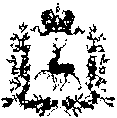 